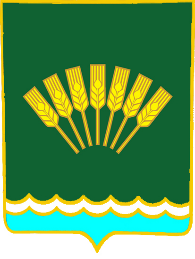 БОЙОРОҠ                      	                                                                           РАСПОРЯЖЕНИЕ09 январь 2018 й.                        №02                 09 января 2018г.Об утверждении норм расходов топлива и смазочных материалов на автомобильном транспортеВ целях эффективного использования топлива и горюче – смазочных материалов:Утвердить нормы расхода топлива и смазочных материалов на автомобильном транспортеВ зимний период с 01 января 2018 г. по 15 апреля 2018 г.; с  01 ноября 2018 г. по 31 декабря 2018 гг. применять на  автомобильном транспорте- на автомашину ЛАДА  210740 гос. номер Т 100 НМ 2011 года выпуска норму расхода на  пробега автомобиля 8,9 литров бензина,  с применением повышающего коэффициента 1,1 для автомобилей с общим пробегом  более 150 тыс. км, т. е 9,8 литра бензина,  с применением зимнего коэффициента 1,12 т. е.  11,0 литра  бензина  на 100 км  пробега.  3. Контроль за исполнением данного распоряжения оставляю за собой. Глава сельского поселения Октябрьский  сельсовет 				     	             Г.Я. Гафиева